Petek, 8. 5. 2020NEMŠČINAVaje so bile poslane v priponki ZA NEMŠČINO.LIKOVNA UMETNOST – 2 URIV PRIPONKI Na cvetočem travniku (vir: Jožica Šeruga)  je nekaj idej in navodil za ustvarjanje na temo cvetočega travnika. Če ti je ideja všeč in imaš potreben material, lahko tudi sam ustvarjaš na to temo. Če nimaš, pa lahko ustvarjaš po svoje.Želim ti veliko užitka pri ustvarjanju.Če je mogoče, mi pošlji fotografijo izdelka na naslov:  natasa.gaberc@guest.arnes.siŠPORTVADIMO Z NUŠO Povezava na vadbo Nuše Vukan: https://www.youtube.com/watch?v=RLv1O-hFb6ESLOVENŠČINAVčeraj si si ogledal lutkovno predstavo Zvezdica Zaspanka. Ti je bila pravljica všeč?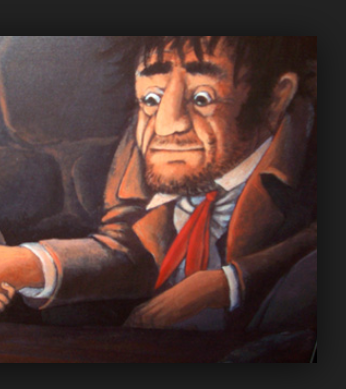 V berilu na strani 109 imaš odlomek iz pravljice. Zapisan je kot dvogovor, veš kaj to pomeni? To je pogovor, navadno med dvema osebama. Tokrat imaš pogovor med Ceferinom in Zaspanko. Če je le možno si z enim staršem ali starejšim  bratom/sestro razdelita besedilo tako, da eden bere govor Ceferina, drugi pa govor Zaspanke. Po končanem branju ustno odgovori na vprašanja spodaj, na strani 112. 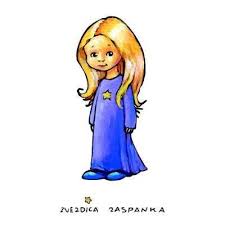 V prilogi imaš pripravljene naloge v zvezi s pravljico Zvezdica Zaspanka. Izberi si eno in jo reši po navodilu. 